HƯỚNG DẪN HỌC TRANS – CHO HỌC VIÊN* Tải phần mềm Trans trên máy tính hoặc điện thoại: vào trang https://hoptructuyen.vn tải miễn phí về máy:  - Máy tính Window: Chọn Download for Windows- Điện thoại Android: Google Play- Điện thoại Iphone: App Store- Máy tính Macbook: Mac OSCài đặt theo hướng dẫn của phần mềm.Sau khi Cài đặt xong xuất hiện giao diện: 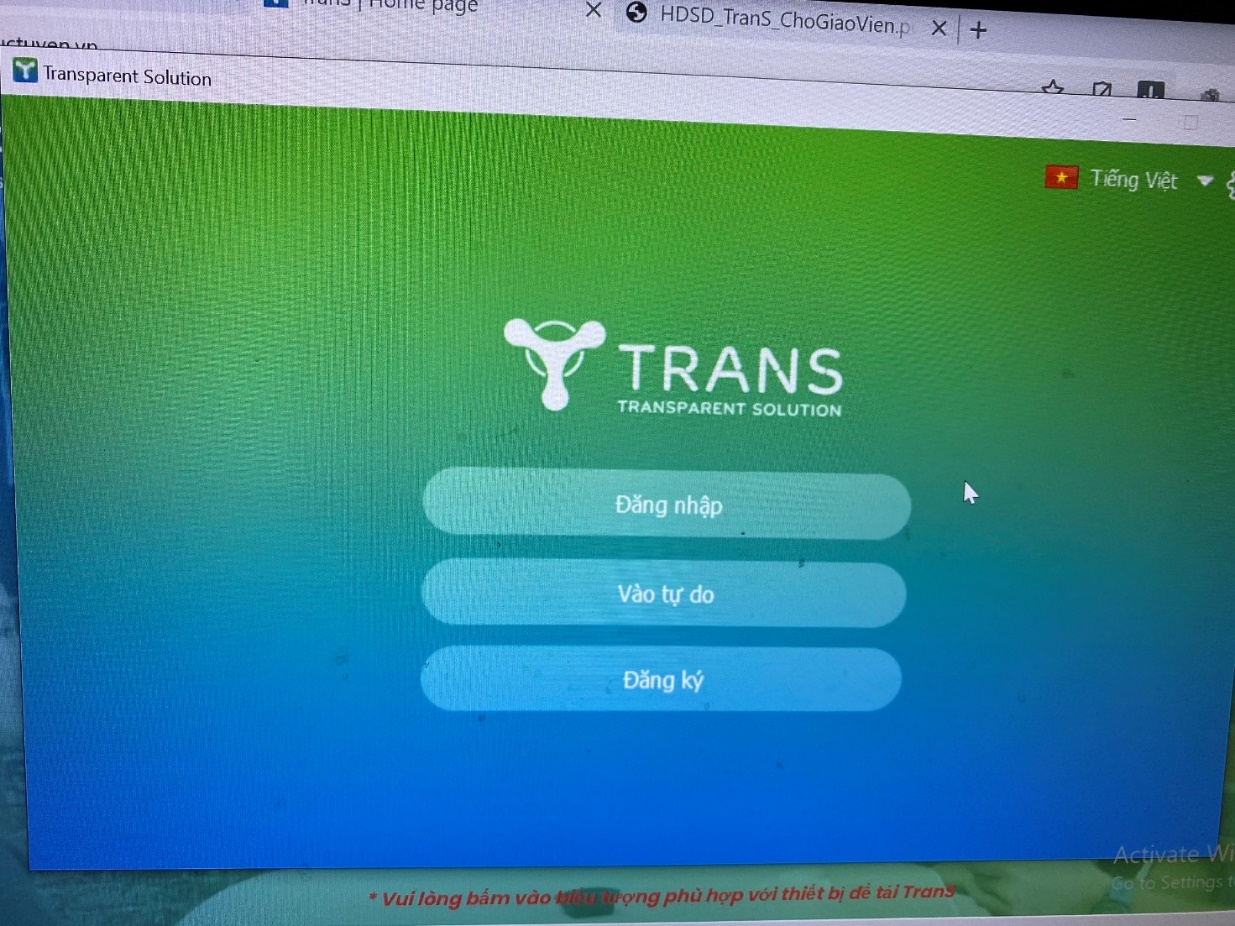 1. Vào Tự do ( trong 1 số buổi học đầu )- Ấn nút “Vào tự do”- Khai báo ID lớp được cung cấp Ghi tên ( đầy đủ Họ tên) -> để điểm danh- Ấn nút “Vào phòng” => Vào học2. Khi hết số buổi học vào Tự do ( khi có Thông báo của lớp)2.1. Vào Đăng nhập, khai báo: + ID học viên: Số điện thoại học viên đăng ký + Mật khẩu học viên : GV chủ nhiệm cung cấp2.2. Vào nhóm “Học viên”: Khai báo ID lớp  (GV chủ nhiệm cung cấp) => Vào học 